Konference se koná na Pedagogické fakultě Univerzity Karlovy, Magdalény Rettigové 4, Praha 1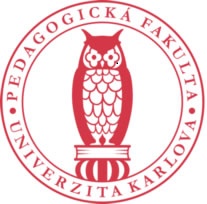 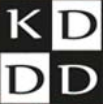 PROGRAM11. DUBNA 2018 - místnost R 016 (přízemí)11. DUBNA 2018 - místnost R 016 (přízemí)11. DUBNA 2018 - místnost R 016 (přízemí)11. DUBNA 2018 - místnost R 016 (přízemí)zasedání hodnotící komisezasedání hodnotící komise8:30-9:008:30-9:00Zahájení9:00-9:30 (prof. PaedDr. Michal Nedělka, Dr.; doc. PhDr. Jiří Hnilica, Ph.D.)9:00-9:30 (prof. PaedDr. Michal Nedělka, Dr.; doc. PhDr. Jiří Hnilica, Ph.D.)První blok – předseda prof. PhDr. Jiří Pokorný, CSc.První blok – předseda prof. PhDr. Jiří Pokorný, CSc.První blok – předseda prof. PhDr. Jiří Pokorný, CSc.První blok – předseda prof. PhDr. Jiří Pokorný, CSc.1.9:30-10:00Stanislav CisarikOktaviánovy možnosti po bitvě u Actia roku 31. př. n. l.2.10:00-10:30Bc. Kajetán HolečekPolitika Václava IV. vůči Židům v českých městech.3.10:30-11:00Bc. Jakub MarečekNáhrobníky v kostele sv. Petra a Pavla v Rančířově.11:00 – 11:20přestávkapřestávkaDruhý blok – předseda doc. PhDr. Ivana Ebelová, CSc.Druhý blok – předseda doc. PhDr. Ivana Ebelová, CSc.Druhý blok – předseda doc. PhDr. Ivana Ebelová, CSc.Druhý blok – předseda doc. PhDr. Ivana Ebelová, CSc.4.11:20-11:50Bc. Vojtěch BarcalPanská sídla v Nových Hradech u Vysokého Mýta.5.11:50-12:20Bc. Kristýna SeidlováStatuta cechů v Kostelci nad Orlicí.6.12:20-12:50Bc. Kristýna AnsorgováZávěr severní války v zrcadle císařské diplomacie. František Karel I. Libštejnský z Kolovrat a zprostředkování míru v Olivě roku 1660.7.12:50-13:20Bc. Eva HavlíkováJmenování a intronizace královéhradeckých biskupů v 17. a 18. století.13:20 – 14:2013:20 – 14:20přestávka - obědpřestávka - obědTřetí blok – předseda Mgr. Jiří Mihola, Ph.D.Třetí blok – předseda Mgr. Jiří Mihola, Ph.D.Třetí blok – předseda Mgr. Jiří Mihola, Ph.D.Třetí blok – předseda Mgr. Jiří Mihola, Ph.D.8.14:20-14:50Bc. Pavlína FúrováVizitační tabely tereziánského katastru z let 1725 až 1726 na příkladu Malé Strany.9.14:50-15:20Bc. Petra PolochováEpidemie na Ostravsku v letech 1780–1850.10.15:20-15:50Bc. et Bc. Ivana DobešováOsudy zapomenuté kaple sv. Františka z Pauly na zámku ve Veselíčku.11.15:50-16:20Bc. Martin OndryášMoravští indiáni: 280 let odkazu moravských misionářů v Severní Americe.16:20 – 16:4016:20 – 16:40přestávkapřestávkaČtvrtý blok – předseda doc. PhDr. Marie Ryantová, CSc.Čtvrtý blok – předseda doc. PhDr. Marie Ryantová, CSc.Čtvrtý blok – předseda doc. PhDr. Marie Ryantová, CSc.Čtvrtý blok – předseda doc. PhDr. Marie Ryantová, CSc.12.16:40-17:10Bc. Michal JirmanSvatba uprostřed biedermeieru. Jan Adolf II. ze Schwarzenberga si bere Eleonoru z Lichtensteina.13.17:10-17:40Bc. Denisa VídeňskáReflexe rodinných strategií šlechtické výchovy ve světle dětské korespondence v 19. století.14.17:40-18:10Bc. Leontina KrskováKašpar Hauke v úřadě moravskoostravského syndika v letech 1801 – 1837.15.18:10-18:40Bc. Hana Švecová "Boj o radnici" města Vyškov v roce 1899.18:50-18:50-Společné posezení s občerstvením v Café Therapy, Školská 30, Praha 1Společné posezení s občerstvením v Café Therapy, Školská 30, Praha 1KONEC PRVNÍHO DNEKONEC PRVNÍHO DNEKONEC PRVNÍHO DNEKONEC PRVNÍHO DNEčtvrtek 12. dubna 2018  - místnost R 112 (1. patro)čtvrtek 12. dubna 2018  - místnost R 112 (1. patro)čtvrtek 12. dubna 2018  - místnost R 112 (1. patro)čtvrtek 12. dubna 2018  - místnost R 112 (1. patro)Pátý blok – předseda doc. PhDr. Tomáš Jiránek, Ph.D.Pátý blok – předseda doc. PhDr. Tomáš Jiránek, Ph.D.Pátý blok – předseda doc. PhDr. Tomáš Jiránek, Ph.D.Pátý blok – předseda doc. PhDr. Tomáš Jiránek, Ph.D.16.8:30-9:00Bc. Jan JiráňRecepce skautského hodnotového systému v českých zemích v letech 1911-1920.17.9:00-9:30Bc. Štěpánka SkálováVývoj dámské módy v českých zemích mezi lety 1929-1939 v zahraničním kontextu.18.9:30-10:00Bc. Markéta Blehová Regionální podnikatelské elity na příkladu továrny Františka Wiesnera v Chrudimi. 19.10:00-10:30Milan VotavaPolitické procesy padesátých let. Životní příběh Františka Votavy.10:30-10:50přestávkapřestávkaŠestý blok – předseda doc. PhDr. Zbyněk Sviták, CSc.Šestý blok – předseda doc. PhDr. Zbyněk Sviták, CSc.Šestý blok – předseda doc. PhDr. Zbyněk Sviták, CSc.Šestý blok – předseda doc. PhDr. Zbyněk Sviták, CSc.20.10:50-11:20Bc. Lukáš MužíkK. H. Frank jako sudetský Němec po roce 1939.21.11:20-11:50Michal PrauseRozšiřování vojenského výcvikového prostoru u Vyškova v letech 1941–1945.22.11:50-12:20Bc. Jitka PánkováTzv. horizontální kolaborace a Trestní nalézací komise v České Lípě.23.12:20-12:50Bc. Věra PastuchováAntonín Kryštofek. Osud jednoho slezského chlapce.12:50-13:50přestávka - obědpřestávka - obědSedmý blok – předseda Mgr. Michaela Závodná, Ph.D.Sedmý blok – předseda Mgr. Michaela Závodná, Ph.D.Sedmý blok – předseda Mgr. Michaela Závodná, Ph.D.Sedmý blok – předseda Mgr. Michaela Závodná, Ph.D.24.13:50-14:20Lukáš PateraČiernohorské kúpele ako objekt podnikania Vincenta „Čeňka“ Fargaša v rokoch 1926–1951.25.14:20-14:50Lukáš Burian Historický vývoj názvů ulic a prostranství na Mělníku (1842-1992).26.14:50-15:20Bc. Petr ŠilhánekHrát či nehrát? Neoficiální hudební scéna v Plzni v 80. letech 20. století.15:20-15:5015:20-15:50Přestávka pro zasedání hodnotící komisePřestávka pro zasedání hodnotící komise15:5015:50Vyhlášení výsledkůNejlepší studentské práce prezentované a obhájené na CSVK – Historie 2018a vyhlášení Ceny Josefa Šusty Vyhlášení výsledkůNejlepší studentské práce prezentované a obhájené na CSVK – Historie 2018a vyhlášení Ceny Josefa Šusty zakončení konferencezakončení konference